IN CLASS ESSAY REFLECTION: To what extent should (DO YOU THINK) the American Healthcare system be guided Free Market principles?This is an OPINION-BASED/Persuasive Essay. See class website for helpful tips.Your essay should:  Demonstrate an understanding of EONOMIC SYSTEMSAddress differences between the ACA and AHCADiscuss your view of the role of government in the economyReference several sources listed below (DO NOT CONDUCT OUTSIDE RESEARCH) Sources (“texts”) to be referenced in your reflection:“Why the poorest county in West Virginia has faith in Donald Trump” YouTube, The Guardian Oct 13, 2016“Voter Message: Jobs and the American Dream Trump the Welfare State” by David Davenport Forbes  Nov 16, 2016“7 Takeaways from the GOP health care plan to replace Obamacare”  March 2, 2017  poltifact.com“Who wins, Who Loses With the GOP Health Care Bill”  March 8, 2017 nbcnews.com  “In a place of need, an unhealthy contradiction”  by Jessica Contrera Washington Post    March 11, 2017Bernie Sanders’ Healthcare Town Hall in McDowell County, March 12, 2017“The Myth of 'Free-Market' American Health Care -- And The Reality of Singapore's” by Avik Roy  Forbes March 9, 2012Singaporean healthcare video: World Focus Special, 2009French healthcare video: excerpted from Sicko, by Michael Moore, 2007Various ACA vs AHCA videos (hope you took notes!)**Chapter 2 vocab!!  Please note that the first 2 categories (“texts”=sources) on this rubric will count for the most points!!!! (40 pts each)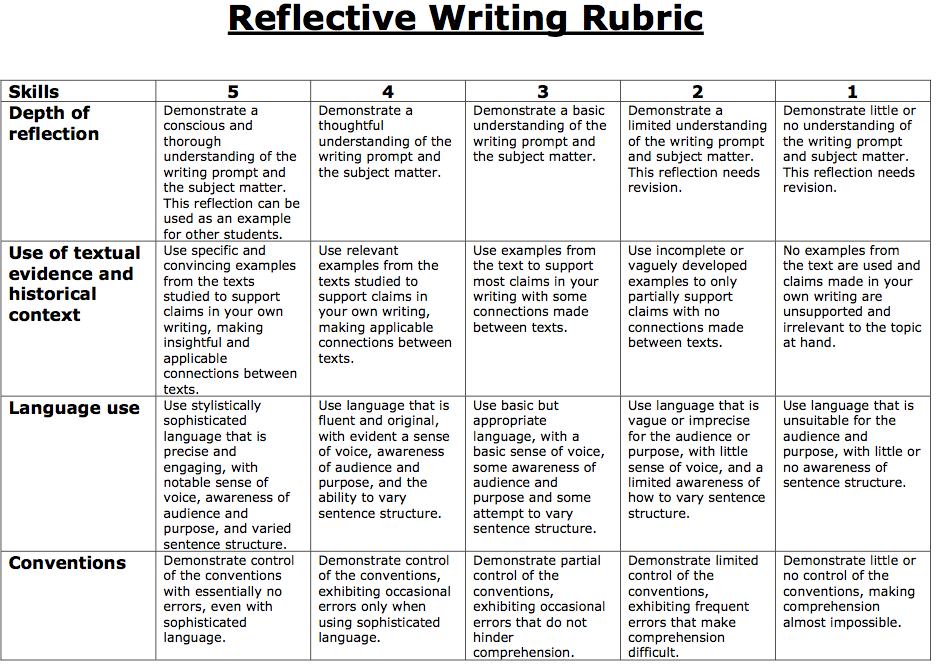 